DAFTAR PUSTAKAAbdillah, Willy dan Jogiyanto Hartono (2015), Partial Least Square (PLS): Alternatif Structural Equation Modeling (SEM) Dalam Penelitian Bisnis, Edisi 1, Yogyakarta: CV Andi Offset.Ali Hasan, (2013), Marketing dan Kasus-kasus pilihan, Yogyakarta: CAPS (Center for Academic Publishing Service)Asma, Sedjai, et al. (2018), The effect of Perception Quality/Price of Service on Satisfaction and loyalty Algerians Customers Evidence Study Turkish Airlines, International Journal of Economics & Management Sciences, Vol 7Basalamah, Muhammad Ridwan (2017), Pengaruh kualitas produk terhadap tingkat kepuasan nasabah., Jurnal Penelitian Ilmu Ekonomi WIGA, Maret Vol 7, Hal 60-70Chotivanich, Piyakanit (2014), Service Quality, Satisfaction, And Customer Loyalty in A Full Service Domestic Airline in Thailand, International Journal of Arts & SciencesCooper, Donald R dan Pamela S. Schidler (2014), Business Research Methods, Edisi 12, Internasional Edition, New York: McGraw-Hills.Dimyati, Mohamad dan N. Ari Subagio (2016), Impact of Service Quality, Price and Brand on Loyalty with the mediation of Customer Satisfaction on Pos Ekspres in East Java, Mediterranean Journal of Social Sciences, Juli Vol 7 No.4Firatmadi, Agung (2017), Pengaruh Kualitas Pelayanan dan Persepsi Harga terhadap Kepuasan Pelanggan serta dampaknya terhadap Loyalitas Pelanggan, Journal of Business Studies, Desember Vol 2 No.2. (2018). Ghozali, Imam (2013), Aplikasi Analisis Multivariete Dengan Program IBM SPSS 23, Edisi 8, Semarang: Badan Penerbit Universitas Diponogoro.Ghozali, Imam (2014), Structural Equation Model: Metode Alternatif dengan Partial Least Sqaures (PLS), Edisi 4, Semarang: Badan Penerbit Universitas Diponogoro.Gunawan, Linda dan Sesilya Kempa (2016), Pengaruh kualitas layanan terhadap loyalitas konsumen dengan kepuasan konsumen sebagai variabel intervening di toko Bintang Terang, Jurnal Agora, Vol.4 No.1Hair et al (2014), Multivariate Data Analysis, Edisi 7, New Internasional Edition, USA: PearsonJakarta, Kota Termacet ke-12 Dunia, Sebuah artikel pada Kompas.com, diakses 29 September 2018, https://properti.kompas.com/read/2018/02/25/143845721/jakarta-kota-termacet-ke-12-duniaJumlah Penumpang Kereta Api, Sebuah artikel pada bps.go.id, diakses pada 29 September 2018, https://www.bps.go.id/linkTableDinamis/view/id/815Kotler, Philip dan Kevin L. Keller (2016), Marketing Management, Edisi 15e, Global Edition, USA: Pearson.Kotler, Philip dan Gary Armstrong (2016), Principles of Marketing, Edisi 16e, Global Edition, USA: Pearson.Manfaat Transportasi secara Ekonomi, Sebuah artikel pada dishub.jabarprov.go.id, diakses 29 September 2018, http://dishub.jabarprov.go.id/artikel/view/221.htmlPutro, Shandy Widjoyo (2014), Pengaruh Kualitas Layanan dan Kualitas Produk terhadap Kepuasan Pelanggan dan Loyalitas Konsumen Restoran Happy Garden Surabaya, Jurnal Manajemen Pemasaran, Vol 2 No1Rasyid, Harun dan Agus Tri Indah (2018), Pengaruh Inovasi Produk dan Harga terhadap Keputusan Pembelian sepeda motor Yamaha di kota Tanggerang Selatan, Jurnal BSI, Maret Vol. XVI No.1Riduwan dan H. Sunarto (2009), Pengantar Statistika untuk Penelitian Pendidikan, Sosial, Ekonomi dan Bisnis, Bandung: AlfabetaSekilas PT Kereta Commuter Indonesia, Sebuah artikel pada krl.co.id, diakses 29 September 2018, http://www.krl.co.id/Tjiptono, Fandy dan Chandra Gregorius (2016), Service, Quality, dan Satisfavtion, Edisi 4, Yogyakarta: CV Andi Offset.Transportasi, Sebuah artikel pada Wikipedia, diakses pada 29 September 2018, https://id.wikipedia.org/wiki/TransportasiLampiran 1: Kuesioner PenelitianKuesionerRespoden Yth,Saya Prisca Edelwise, mahasiswa Program Studi Manajemen Pemasaran Kwik Kian Gie School of Business yang sedang melakukan penelitian mengenai pengaruh kualitas layanan dan harga terhadap kepuasan konsumen serta dampaknya pada loyalitas konsumen pengguna commuter line rute Jakarta-Bogor dalam rangka menyelesaikan tugas akhir. Demi kelancaran penelitian ini, saya mohon para responden berpartisipasi dengan meluangkan waktu untuk mengisi kuesioner ini secara lengkap dan benar. Semua informasi yang diperoleh dari kuesioner ini bersifat rahasia dan hanya dipergunakan untuk kepentingan akademis. Terimakasih atas kerjasama dan partisipasinya.Petunjuk PengisianBerilah tanda centang (✓) pada jawaban yang anda anggap benar.Keterangan	: 	STS (Sangat Tidak Setuju)		 S (Setuju)			TS (Tidak Setuju)			 SS (Sangat Setuju)	N (Netral)Identitas RespondenNama			:Jenis Kelamin		: 󠇙	Laki-laki		PerempuanUsia			: 	17 – 24 tahun		35-50 tahun				25 – 34 tahun		> 51 tahunPekerjaan saat ini	: 	Mahasiswa		Wirausaha 		 Lain-lain				Karyawan		Ibu Rumah TanggaPendidikan Terakhir	: 	SMA/Sederajat	Sarjana	 		Lain-lain				Diploma		Pasca SarjanaPendapatan		: 	< Rp 2.500.000		Rp 5.000.000 – Rp 6.999.000				Rp 2.500.000 – Rp 4.999.000		> Rp 7.000.000Seberapa sering anda menggunakan layanan jasa KRL rute Jakarta-Bogor dalam sebulan:1-3 Kali		4-6 Kali		> 7 KaliKualitas LayananHargaKuesioner Kepuasan KonsumenKuesioner Loyalitas KonsumenLampiran 2: Data Primer 2018Pra KuesionerLampiran Pra-Kuesioner (Lanjutan)Lampiran Foto Responden Pra-Kuesioner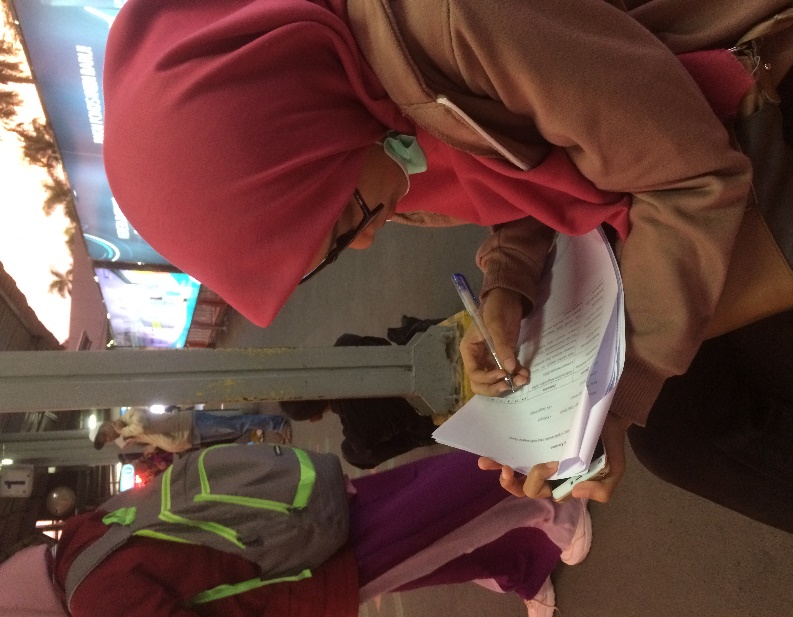 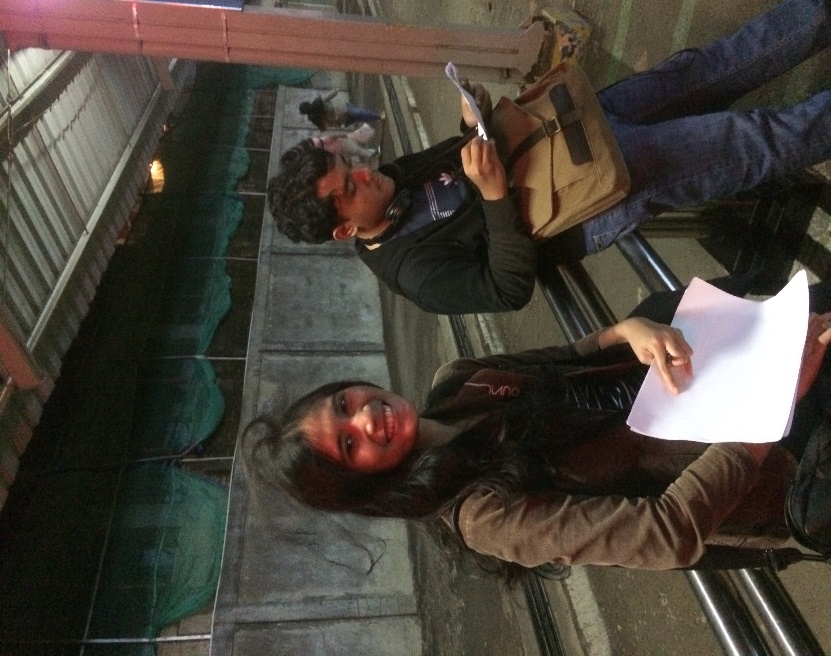 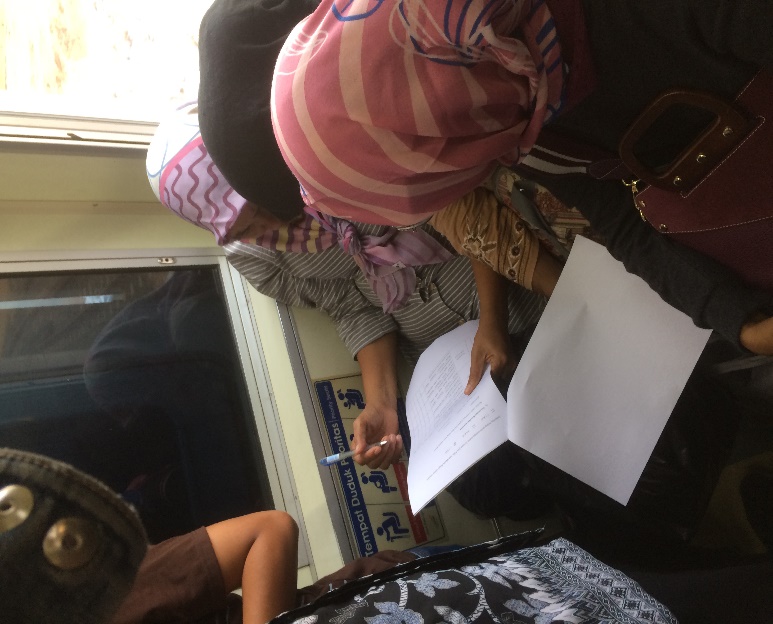 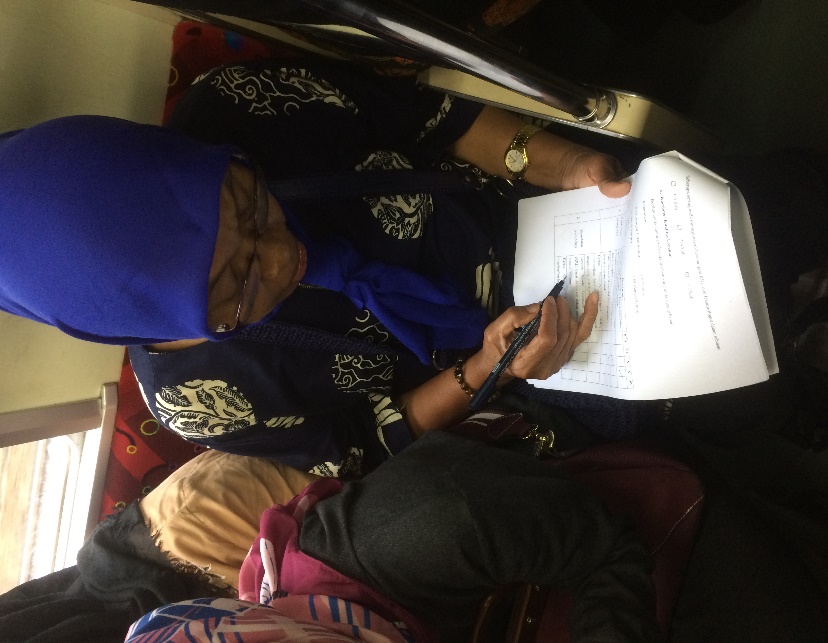 Lampiran KuesionerLampiran 3: Uji Validitas & Reliabiltas (Output SPSS)Lampiran 3aUji Validitas Pra-Kuesioner Variabel Kualitas LayananLampiran 3bUji Validitas Pra-Kuesioner Variabel HargaLampiran 3cUji Validitas Pra-Kuesioner Variabel Kepuasan KonsumenLampiran 3dUji Validitas Pra-Kuesioner Variabel Loyalitas KonsumenLampiran 3eUji Validitas Reliabilitas Lampiran 4: Profile Responden (Output SPSS)Lampiran 4aPersentase Jenis Kelamin Responden KuesionerLampiran 4bPersentase Usia Responden KuesionerLampiran 4cPersentase Pekerjaan Responden KuesionerLampiran 4dPersentase Pendidikan Responden KuesionerLampiran 4ePersentase Pendapatan Responden KuesionerLampiran 4fPersentase Frekuensi Pengguaan KRL Responden KuesionerLampiran 5: Data Rata-rata Tertimbang Indikator (Output SPSS)Lampiran 5aVariabel Kualitas LayananLampiran 5bVariabel HargaLampiran 5cVariabel Kepuasan KonsumenLampiran 5dVariabel Loyalitas KonsumenLampiran 6: Data Frekuensi Indikator (Output SPSS)Lampiran 6aSkor Rata-rata Variabel Kualitas LayananLampiran 6a (Lanjutan)Skor Rata-rata Variabel Kualitas LayananLampiran 6a (Lanjutan)Skor Rata-rata Variabel Kualitas LayananLampiran 6a (Lanjutan)Skor Rata-rata Variabel Kualitas LayananLampiran 6a (Lanjutan)Skor Rata-rata Variabel Kualitas LayananLampiran 6a (Lanjutan)Skor Rata-rata Variabel Kualitas LayananLampiran 6b Skor Rata-rata Variabel HargaLampiran 6b (Lanjutan)Skor Rata-rata Variabel HargaLampiran 6cSkor Rata-rata Variabel Kepuasan KonsumenLampiran 6c (Lanjutan)Skor Rata-rata Variabel Kepuasan KonsumenLampiran 6dSkor Rata-rata Variabel Loyalitas KonsumenLampiran 6d (Lanjutan)Skor Rata-rata Variabel Loyalitas KonsumenLampiran 7: Evaluasi Pengukuran Outer Model (Output SPSS)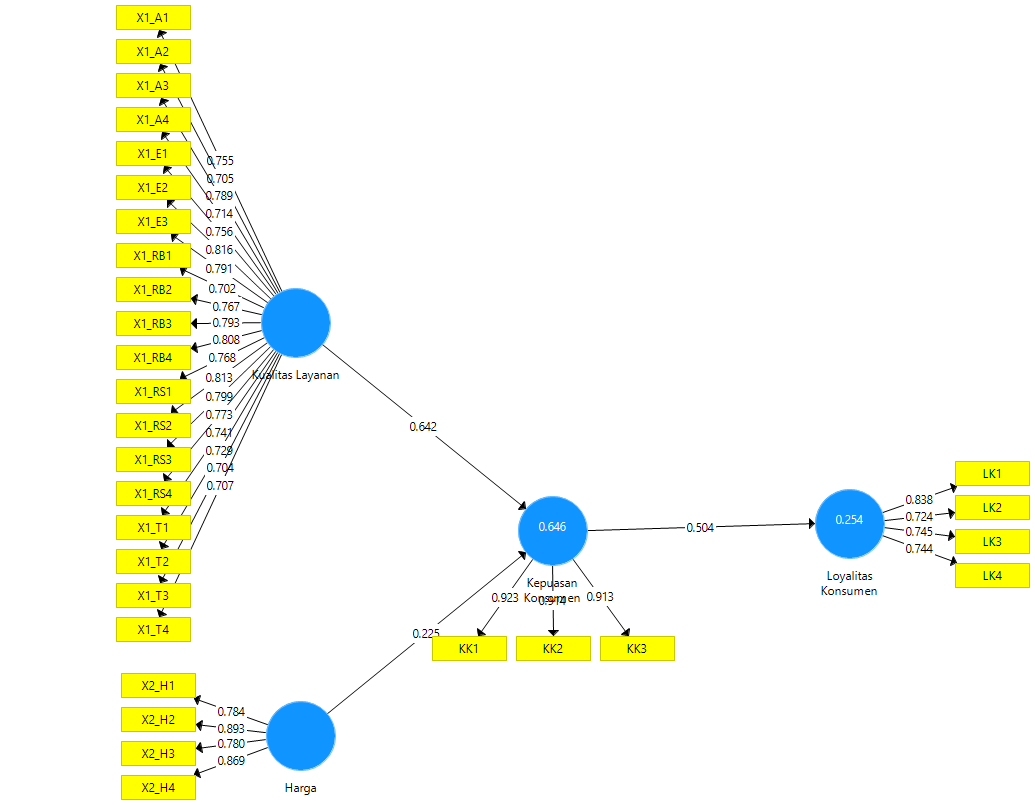 Lampiran 7aNilai Outer Loading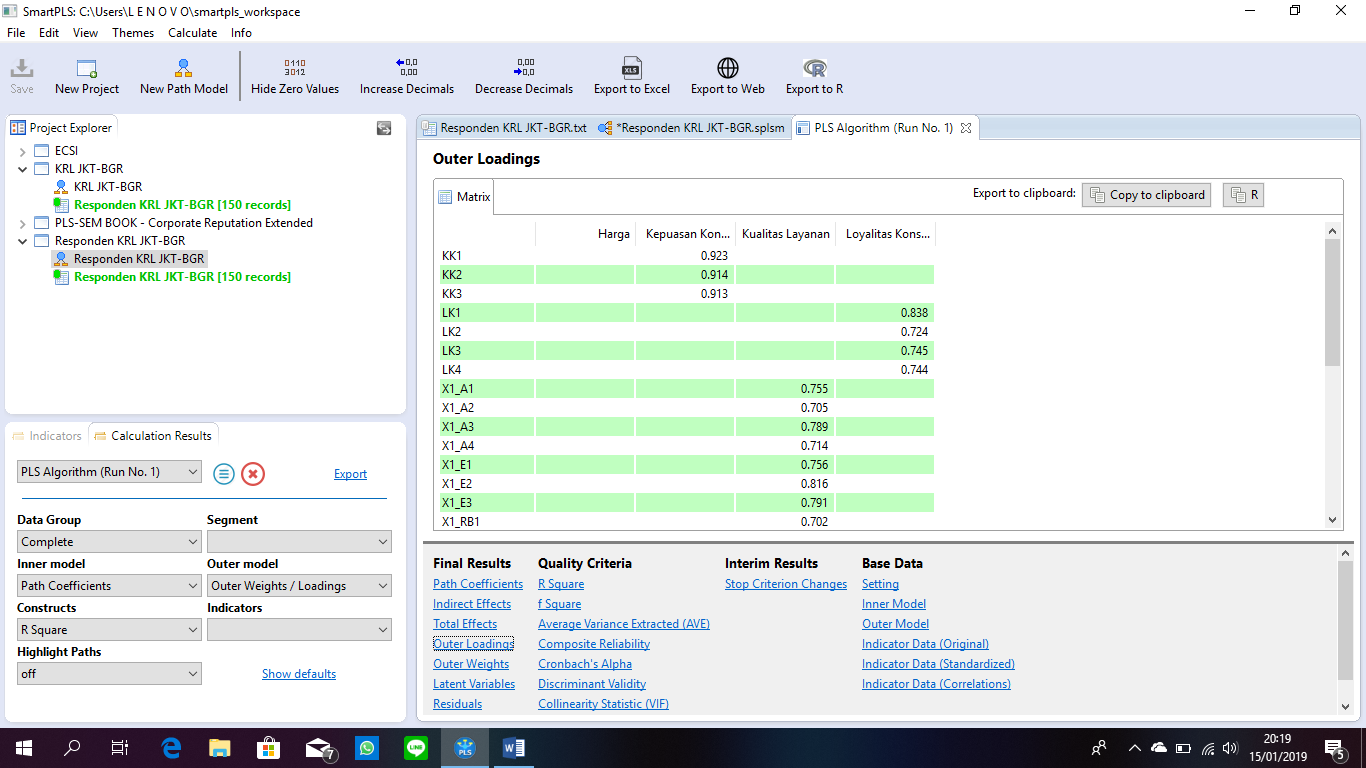 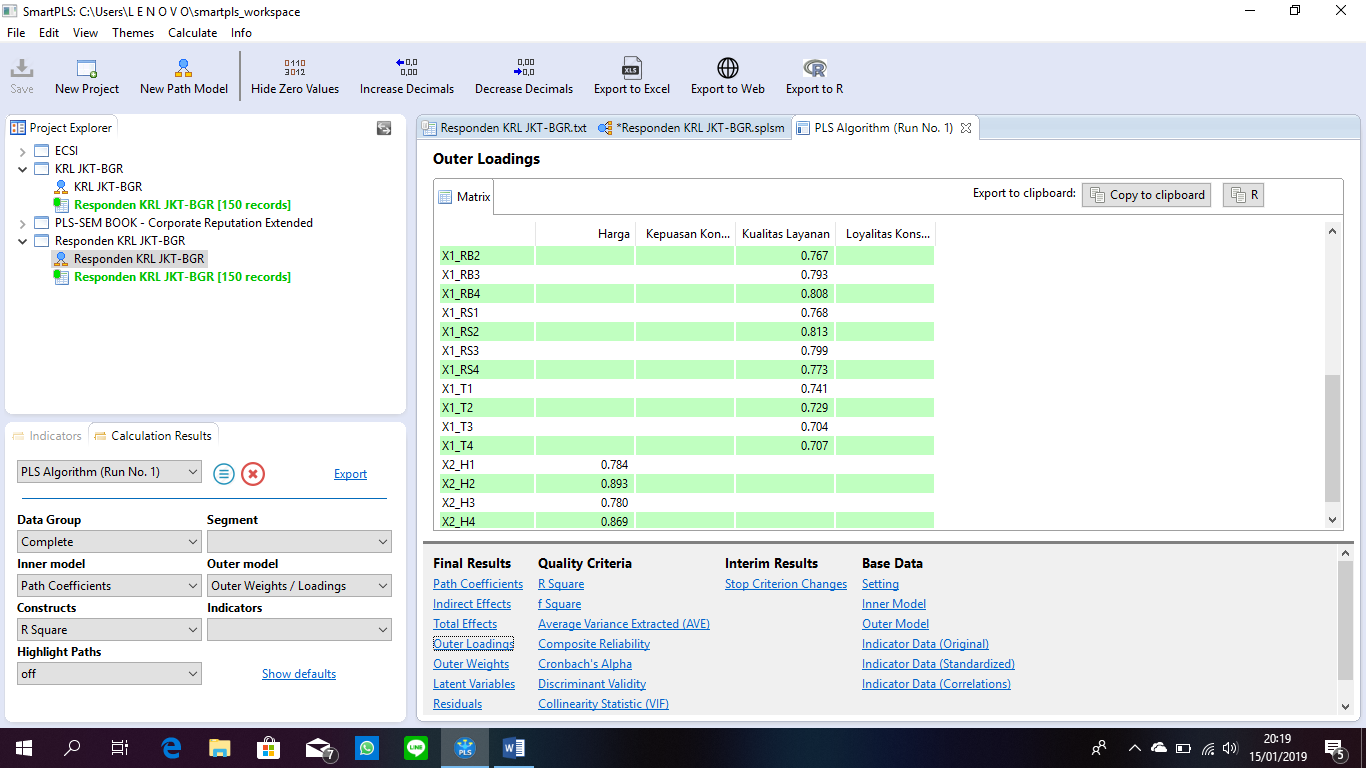 Lampiran 7bNilai AVE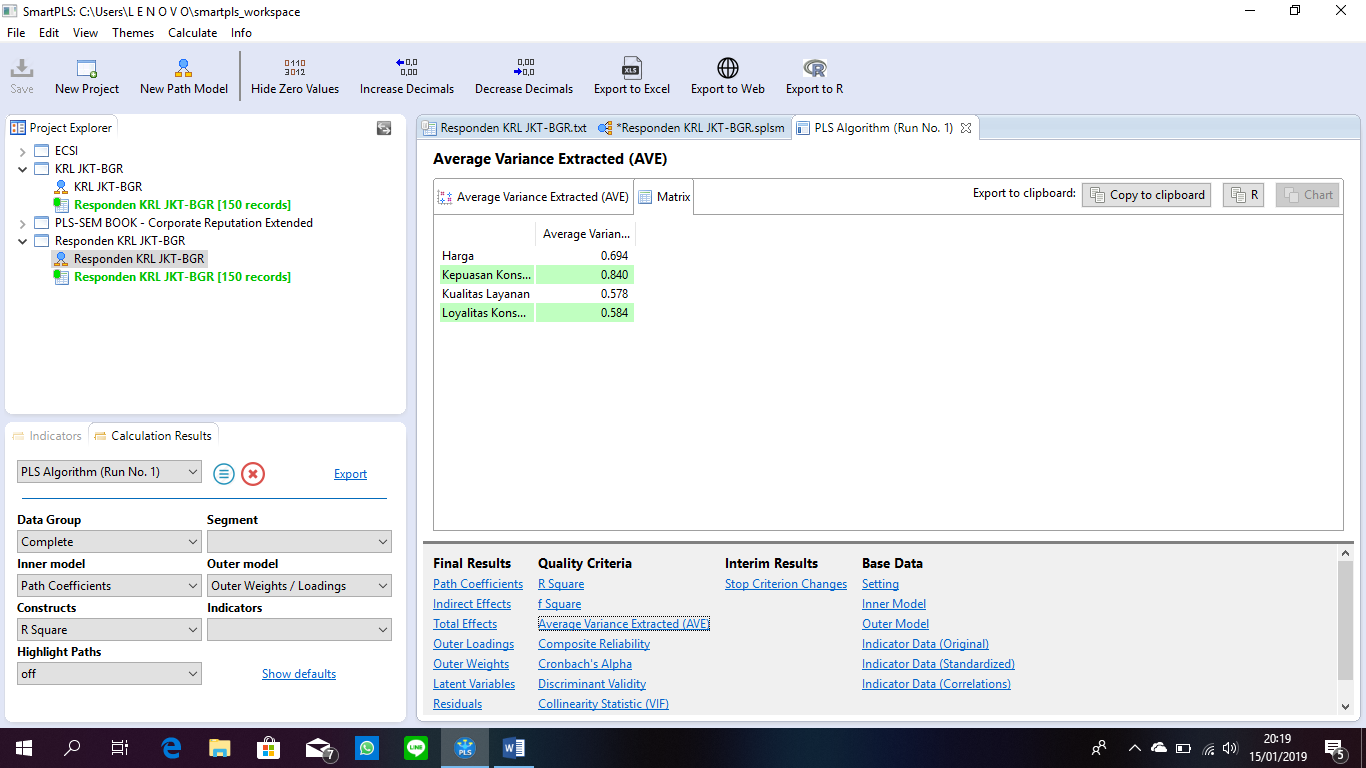 Lampiran 7cNilai Cross Loading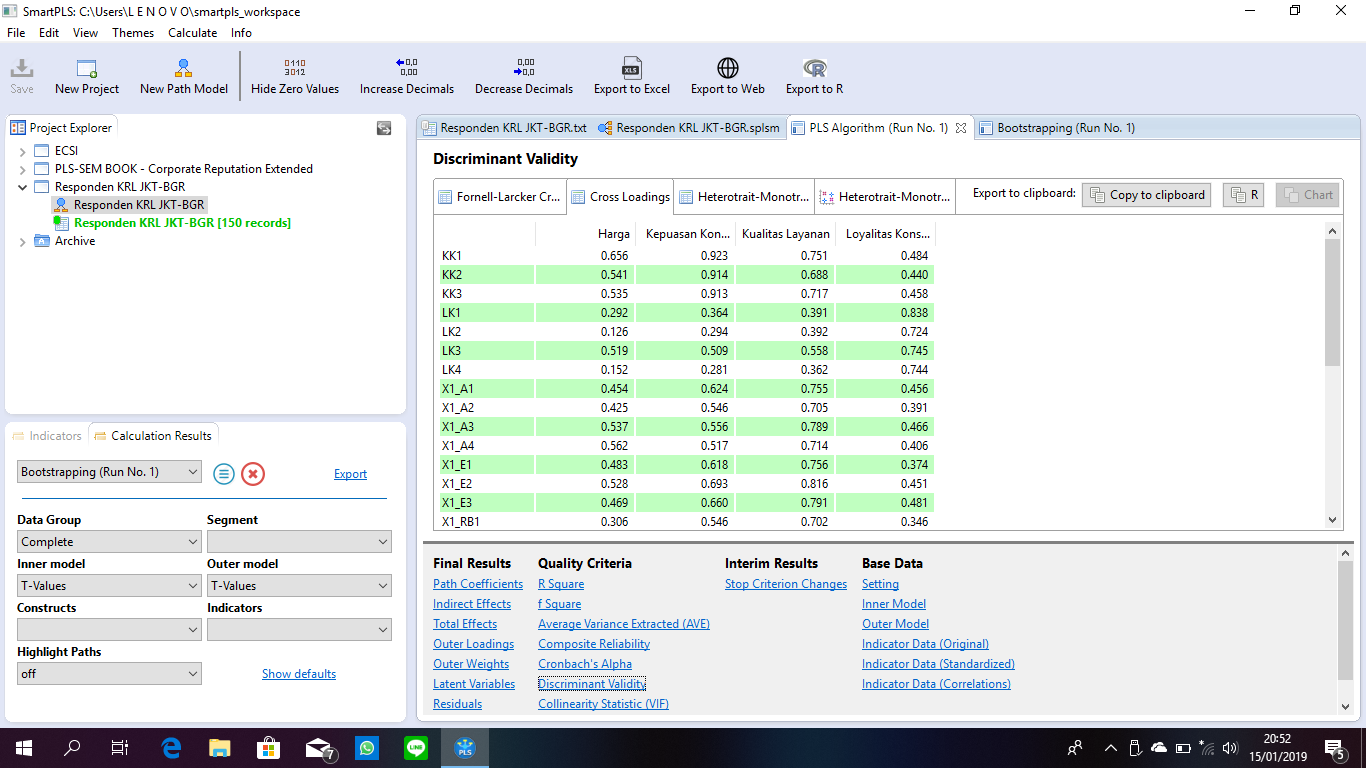 Lampiran 7c (Lanjutan)Nilai Outer Loading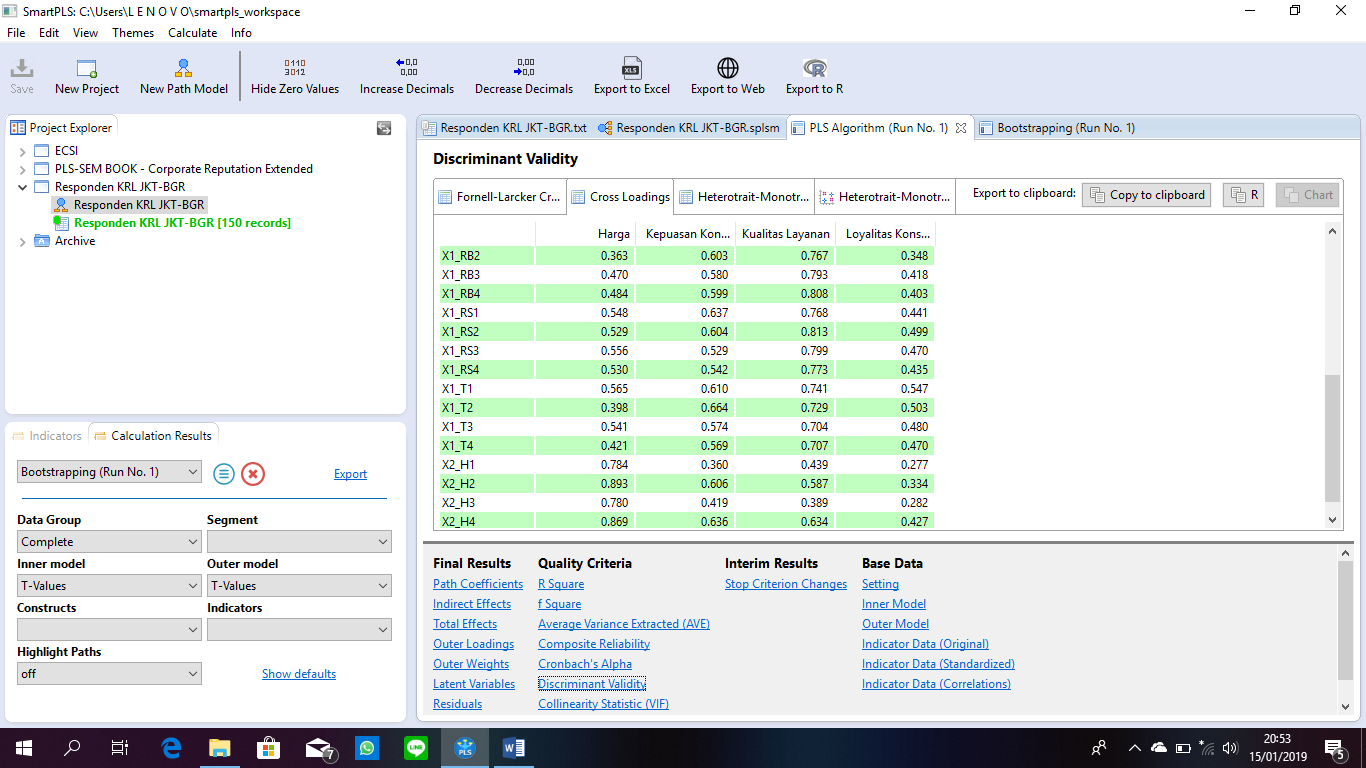 Lampiran 7dUji Reliabilitas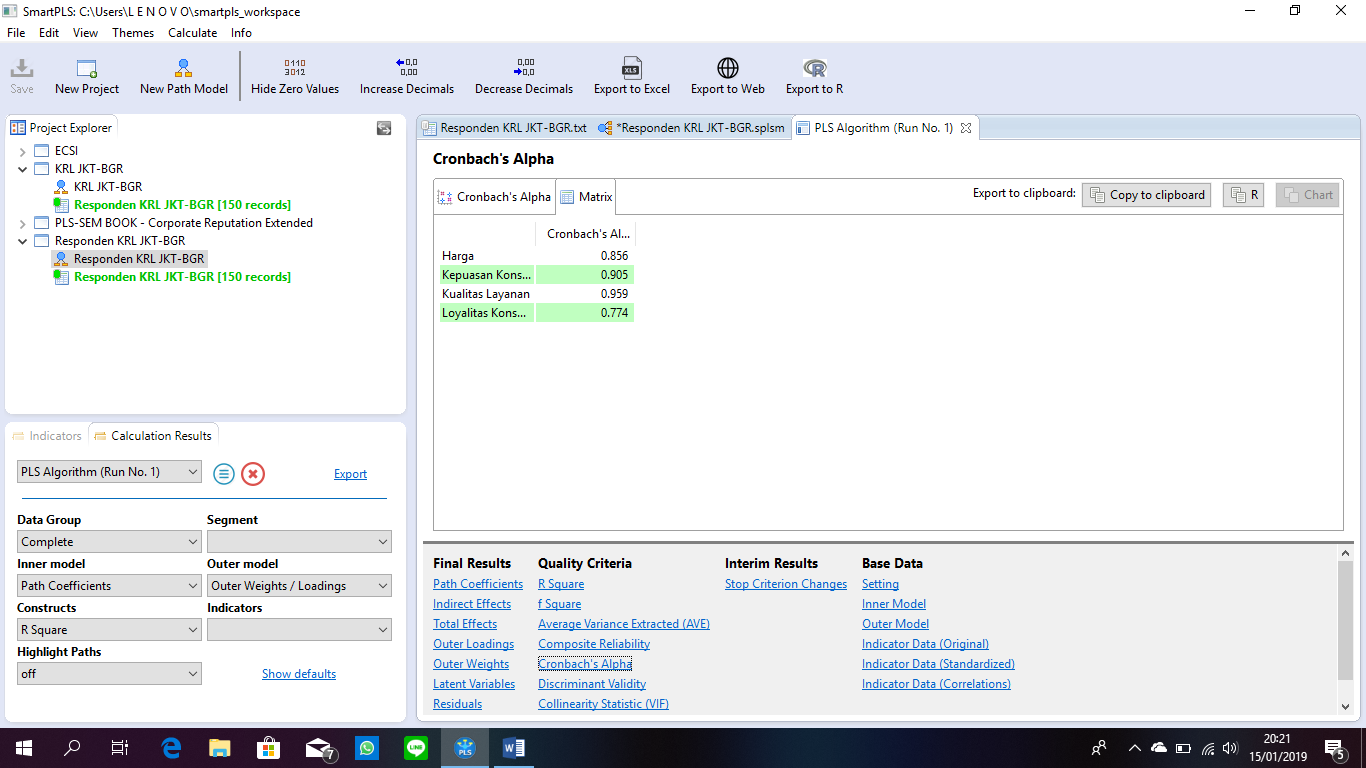 Lampiran 8: Evaluasi Pengukuran Inner Model (Output SPSS)Lampiran 8aR-Square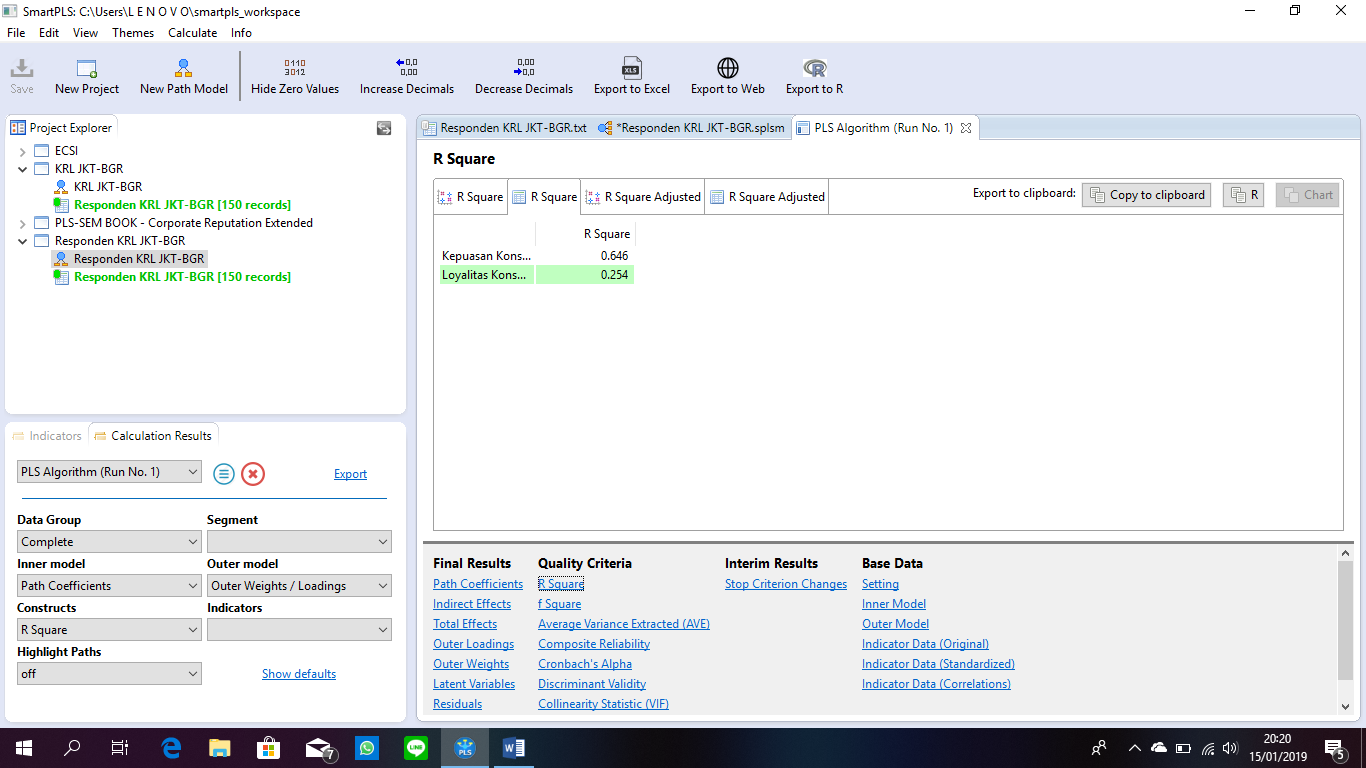 Lampiran 8bF-Square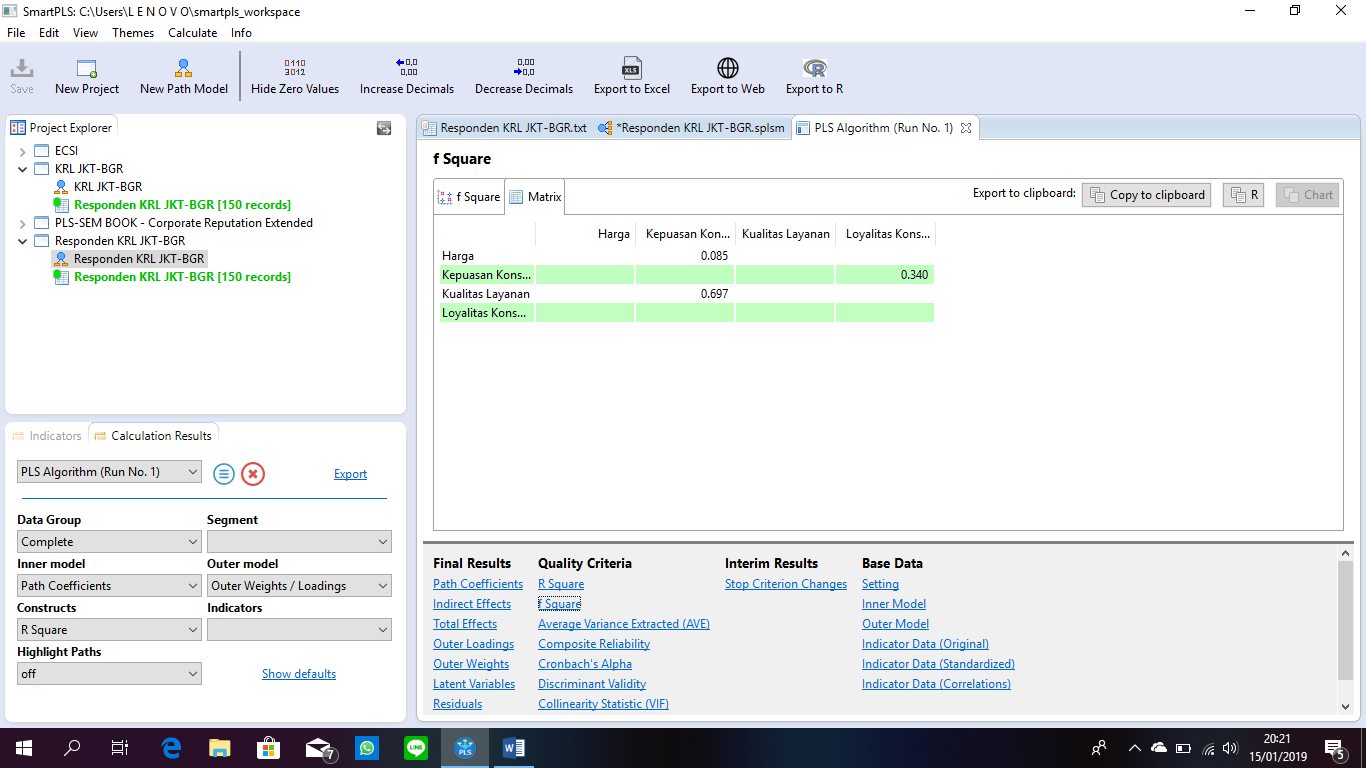 Lampiran 9: Evaluasi Model Struktural atau Hipotesis (Output SPSS)Lampiran 9aUji Hipotesis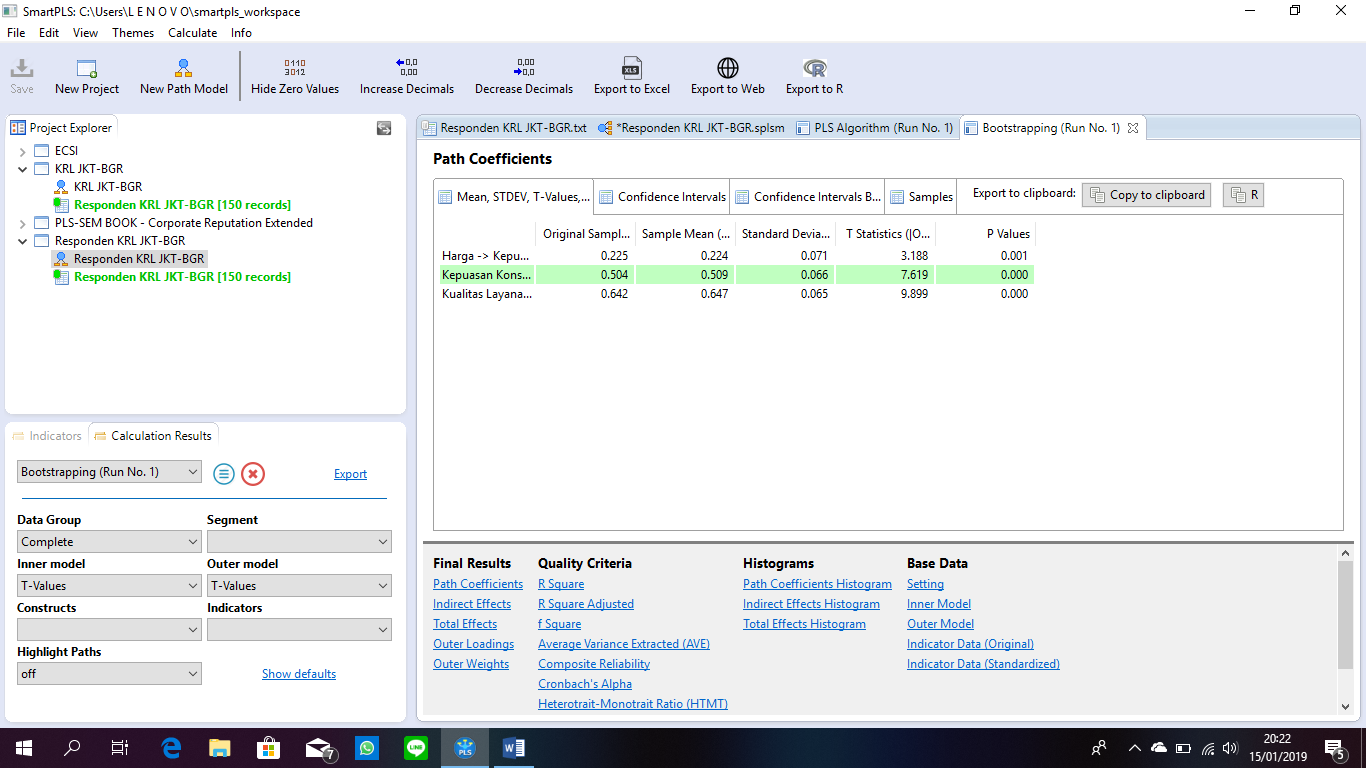 NoDimensiPernyataanSTSTSNSSS1Bukti Fisik (Tangible)Peralatan yang digunakan Kereta Commuter Indonesia (KRL) sudah modern.1Bukti Fisik (Tangible)Fasilitas yang disediakan Kereta Commuter Indonesia (KRL) menarik secara visual.1Bukti Fisik (Tangible)Petugas Kereta Commuter Indonesia (KRL) berpenampilan rapi.1Bukti Fisik (Tangible)Tampilan seperti pamflet atau pengumuman menarik secara visual.2Keandalan (reliability)Kereta Commuter Indonesia (KRL) memberikan layanan tepat waktu sesuai dengan yang telah dijanjikan.2Keandalan (reliability)Layanan Kereta Commuter Indonesia (KRL) dapat diandalkan dalam menangani masalah konsumen.2Keandalan (reliability)Kereta Commuter Indonesia (KRL) memberikan layanan dengan benar.2Keandalan (reliability)Kereta Commuter Indonesia (KRL) memberikan layanan seperti yang dijanjikan.3Daya tanggap (responsiveness)Petugas menginformasikan kapan layanan akan dilakukan.3Daya tanggap (responsiveness)Petugas melayanai dengan cepat.3Daya tanggap (responsiveness)Petugas selalu bersedia untuk membantu pelanggan.3Daya tanggap (responsiveness)Petugas tidak pernah menolak untuk menanggapi permintaan anda.NoDimensiPernyataanSTSTSNSSS4Jaminan (assurance)Perilaku petugas Kereta Commuter Indonesia (KRL) menanamkan kepercayan kepada pelanggan.4Jaminan (assurance)Anda merasa aman saat menggunakan Kereta Commuter Indonesia (KRL).4Jaminan (assurance)Petugas Kereta Commuter Indonesia (KRL) secara konsisten bersikap sopan.4Jaminan (assurance)Petugas memiliki pengetahuan yang dapat menjawab pertanyaan-pertanyaan konsumen.5Empati (emphaty)Kereta Commuter Indonesia (KRL) memiliki jam operasional yang sesuai bagi pelanggannya.5Empati (emphaty)Petugas memahami apa yang dibutuhkan pelanggan.5Empati (emphaty)Petugas memperlakukan pelanggan dengan penuh perhatianDimensiPernyataanSTSTSNSSSKeterjangkauan HargaHarga Kereta Commuter Indonesia (KRL) terjangkau.Kesesuaian harga dengan kualitas produkHarga Kereta Commuter Indonesia (KRL) sesuai dengan kualitas jasa yang ditawarkan.Daya saing hargaHarga Kereta Commuter Indonesia (KRL) lebih murah dibanding jasa transportasi lainnya.Kesesuaian harga dengan manfaatHarga Kereta Commuter Indonesia (KRL) sesuai dengan manfaat yang dirasakan.DimensiPernyataanSTSTSNSSSOverall satisfactionKereta Commuter Indonesia (KRL)  memberikan layanan yang konsisten dan menyeluruh sesuai standar.Confirmation of expectationKinerja Kereta Commuter Indonesia (KRL)  sesuai dengan yang diharapkan.Comparsion of idealKinerja Kereta Commuter Indonesia (KRL)  sesuai dengan harapan ideal.DimensiPernyataanSTSTSNSSSMelakukan pembelian secara teraturAnda konsisten menggunakan  Kereta Commuter Indonesia (KRL)Membeli antara lini produk dan jasaAnda membeli aksesoris dari  Kereta Commuter Indonesia (baju, gantungan kunci atau aksesoris lainnya).Merekomendasikan kepada orang lainAnda akan merekomendasikan  Kereta Commuter Indonesia (KRL) kepada orang lain.Menunjukan kekebalan dari daya tarik pesaingAnda menolak untuk menggunakan alternative yang ditawarkan oleh jasa transportasi lainnya.NoKualitas LayananKualitas LayananKualitas LayananKualitas LayananKualitas LayananKualitas LayananKualitas LayananKualitas LayananKualitas LayananKualitas LayananKualitas LayananKualitas LayananKualitas LayananKualitas LayananKualitas LayananKualitas LayananKualitas LayananKualitas LayananKualitas LayananNoT1T2T3T4RB1RB2RB3RB4RS1RS2RS3RS4A1A2A3A4E1E2E3143443344444444434442544443434344444354332342134442454444434443432124434442434445444314224352412431364333145311333332131743343444444543444348435355535555555555594344333343444445455105555455555555555455114545354434334443535124443244344444343333134444344443454434444142344233334554344335154444233444444345333164344334343434444433174444344344444444444184443333343343343333194444444443444444443204454355554434334443214444444444444444434225444454445444544454234454454444444544445245444454445444544454254454454444444544445264554554445545554554275544545554554445454285554345445555344444294345343355555455455304334334333233434322NoHargaHargaHargaHargaKepuasan KonsumenKepuasan KonsumenKepuasan KonsumenLoyalitas KonsumenLoyalitas KonsumenLoyalitas KonsumenLoyalitas KonsumenNoH1H2H3H4KK1KK2KK3LK1LK2LK3LK4144345533152255554445143355554445141444543334132542153424244633443114132754544434142855555555153954544443253105555554535111555443455551254544444233135454445434314444433341411555554445353165444444434317222244443431854544334343195444444444420555544252432135554444333224554544545523444454454542445545445455254444544444426455555455442755444555555285555444315329554544452543055443334133NoKualitas LayananKualitas LayananKualitas LayananKualitas LayananKualitas LayananKualitas LayananKualitas LayananKualitas LayananKualitas LayananKualitas LayananKualitas LayananKualitas LayananKualitas LayananKualitas LayananKualitas LayananKualitas LayananKualitas LayananKualitas LayananKualitas LayananNoT1T2T3T4RB1RB2RB3RB4RS1RS2RS3RS4A1A2A3A4E1E2E3154543444445544545442545444545555445555435454455444444545444445454444444444444455444545444444454544565555444454555555554745544545455555555558555545545555445555595444444445555454445105555455554554455555115444444455545544544125555555555555555555134444444444444454544145555555555555454544155455555555554455554165445555444545454554175555444444454454444185444444455554555344194344444444454444444205445434454454543544215555454455445555545225454445544345441222235454444444334444444244343455443445455334254343443333344433444264444444444444444444274354433443344334443284434434333434344333294545445455544454545304334333333443344322315444444444444444444325455444424443445443334444444444444444444345555444455555555555354444434555554455554NoKualitas Layanan (Lanjutan)Kualitas Layanan (Lanjutan)Kualitas Layanan (Lanjutan)Kualitas Layanan (Lanjutan)Kualitas Layanan (Lanjutan)Kualitas Layanan (Lanjutan)Kualitas Layanan (Lanjutan)Kualitas Layanan (Lanjutan)Kualitas Layanan (Lanjutan)Kualitas Layanan (Lanjutan)Kualitas Layanan (Lanjutan)Kualitas Layanan (Lanjutan)Kualitas Layanan (Lanjutan)Kualitas Layanan (Lanjutan)Kualitas Layanan (Lanjutan)Kualitas Layanan (Lanjutan)Kualitas Layanan (Lanjutan)Kualitas Layanan (Lanjutan)Kualitas Layanan (Lanjutan)NoT1T2T3T4RB1RB2RB3RB4RS1RS2RS3RS4A1A2A3A4E1E2E3365445444555555545555374443444444445544435385444334444445544445394444444444444333333403344444242242333433415344345455554555555423333334343444444444434454334444434445434444454445445544455454453234334334443344433464453434444554455455473333333333334444334485555555555555555555494445222232444344223504444444444444444444513343354333334433432523344233333441444335534343444443443344344545454434445555454445554444444444444344444562243333343333223332574445544444554444444584334444444444545454594434443333354444443604344334444434443444612342244323432344433624243444443444444443635444444444554445444645454545544544444444655444344442433444442663333233333333333333675555555555555555555683333333333333333343694444444444444444444705545335545444444344NoKualitas Layanan (Lanjutan)Kualitas Layanan (Lanjutan)Kualitas Layanan (Lanjutan)Kualitas Layanan (Lanjutan)Kualitas Layanan (Lanjutan)Kualitas Layanan (Lanjutan)Kualitas Layanan (Lanjutan)Kualitas Layanan (Lanjutan)Kualitas Layanan (Lanjutan)Kualitas Layanan (Lanjutan)Kualitas Layanan (Lanjutan)Kualitas Layanan (Lanjutan)Kualitas Layanan (Lanjutan)Kualitas Layanan (Lanjutan)Kualitas Layanan (Lanjutan)Kualitas Layanan (Lanjutan)Kualitas Layanan (Lanjutan)Kualitas Layanan (Lanjutan)Kualitas Layanan (Lanjutan)NoT1T2T3T4RB1RB2RB3RB4RS1RS2RS3RS4A1A2A3A4E1E2E3715555554443434335534724344333334444444334734444233333333333233742222222222222222222755555555555555555555765354545445455455554774343233333333443233785345355444555445443795445434433334444444803333333333333333333814333123343332244333824335333443443445444835555555555555555555844355545455554555555854442444444444444455863434344444444444244875555455545555555555885554444454554554555895445455555555455555905444455455554455555915555455555555555555925455554454554555453934444444444545544445945555555555555555555954343334433434334444965555444454545454545974334444443434444444984444433343233333333995544434333454545545100434544444344455454410143343344335433444331025554455445545555555103434433444434333423310433333344334444444431054443223243434444444NoKualitas Layanan (Lanjutan)Kualitas Layanan (Lanjutan)Kualitas Layanan (Lanjutan)Kualitas Layanan (Lanjutan)Kualitas Layanan (Lanjutan)Kualitas Layanan (Lanjutan)Kualitas Layanan (Lanjutan)Kualitas Layanan (Lanjutan)Kualitas Layanan (Lanjutan)Kualitas Layanan (Lanjutan)Kualitas Layanan (Lanjutan)Kualitas Layanan (Lanjutan)Kualitas Layanan (Lanjutan)Kualitas Layanan (Lanjutan)Kualitas Layanan (Lanjutan)Kualitas Layanan (Lanjutan)Kualitas Layanan (Lanjutan)Kualitas Layanan (Lanjutan)Kualitas Layanan (Lanjutan)NoT1T2T3T4RB1RB2RB3RB4RS1RS2RS3RS4A1A2A3A4E1E2E310633434333434443343431073333323223443343423108333333333333344334310944544334555553535551104343334434444545444111433334344433443343411244433222222222224221134334433334433344233114434444444455535545411543543333443234442331164454434344345544233117344544343455545543311853432344445543444441195344344445554354444120443344444444444343312154545555444455555551224233333332243443323123545544444444444444412432444344443333331331254333123232323322132126434333333444444434412744443334444344344331283233322244443443222129435423334444444455413033442442444444453341314355444555555554345132334434433355453434413354432234444434444441345443444444445544434135444534435455345433413634434444333343344441375455455545555555555138545534444455455454413954554454555544555541405455455444444545444NoKualitas Layanan (Lanjutan)Kualitas Layanan (Lanjutan)Kualitas Layanan (Lanjutan)Kualitas Layanan (Lanjutan)Kualitas Layanan (Lanjutan)Kualitas Layanan (Lanjutan)Kualitas Layanan (Lanjutan)Kualitas Layanan (Lanjutan)Kualitas Layanan (Lanjutan)Kualitas Layanan (Lanjutan)Kualitas Layanan (Lanjutan)Kualitas Layanan (Lanjutan)Kualitas Layanan (Lanjutan)Kualitas Layanan (Lanjutan)Kualitas Layanan (Lanjutan)Kualitas Layanan (Lanjutan)Kualitas Layanan (Lanjutan)Kualitas Layanan (Lanjutan)Kualitas Layanan (Lanjutan)NoT1T2T3T4RB1RB2RB3RB4RS1RS2RS3RS4A1A2A3A4E1E2E31414445454444444545445142343534444444444424414355554444545555555541444555454545555555555145555545545555445555514655554555455555555551475555444454554554555148544544444555545444514955554555545544555551505535555555555433555NoHargaHargaHargaHargaKepuasan KonsumenKepuasan KonsumenKepuasan KonsumenLoyalitas KonsumenLoyalitas KonsumenLoyalitas KonsumenLoyalitas KonsumenNoH1H2H3H4KK1KK2KK3LK1LK2LK3LK4155454444344255554444353355554444454454555554254554444444454655455554343755555555455855555552252955444445254105555555215111555554442441255555555555135454444434314555554444541544555455555164454554454517554544423431855555454343195454444324320545445345532155445553243224444454514423545555542542454443443343254434443334326444444433432754554544435284444445454429554554443443055433333242314444444444432555544432413344444444444345555555555435555554443533655555542151375445445324238545444555443943333333334404434344223341555544431444245554443133435434443335344434545334454544344434342NoHargaHargaHargaHargaKepuasan KonsumenKepuasan KonsumenKepuasan KonsumenLoyalitas KonsumenLoyalitas KonsumenLoyalitas KonsumenLoyalitas KonsumenNoH1H2H3H4KK1KK2KK3LK1LK2LK3LK4465545544425447555544444444855555555555494344222545350545454344445144444441131524344344324253545444432335455555555253555454444434456545433331325755454443243585555444324359555444441436044544444354615444321413262445433331326354544444444645555454435365544444432446643333333233675555555555568333333333336954444444243705444444434471555555552537244444333233734444333324374222222222227555555555353765555555545577434344343437855555445253795455444434380333333333338155554334334825454454534483555555555558445454544355854454444444486444444432248755455554343885555555435389555555521519055455554454NoHargaHargaHargaHargaKepuasan KonsumenKepuasan KonsumenKepuasan KonsumenLoyalitas KonsumenLoyalitas KonsumenLoyalitas KonsumenLoyalitas KonsumenNoH1H2H3H4KK1KK2KK3LK1LK2LK3LK4915555555445492545543554559344554344242945555555323295555433344449654554445525974444444323398544444443339945455455445100544444432321015454333213310245455454445103545433242331045555433214110554444442333106444334433431074324222434310833344334334109555554552521105544344314311154444333243112444444422421134444443414311455544443343115533332332441165454453515311745445443142118555544352541195555544525412044544443142121555555552531224343333323312355554443253124555544211421255555444535412655454442331127555444442521285355322324312955555554334130555555552541315555555535313253444343243133555544442531345555444435313555555443453NoHargaHargaHargaHargaKepuasan KonsumenKepuasan KonsumenKepuasan KonsumenLoyalitas KonsumenLoyalitas KonsumenLoyalitas KonsumenLoyalitas KonsumenNoH1H2H3H4KK1KK2KK3LK1LK2LK3LK4136334444443431375545544545513855454444455139555544454551405555444434414154444444455142444444444451435545555444514455555555455145555555545551465545555545414755555554445148554444454541495555555455415033255555253Item-Total StatisticsItem-Total StatisticsItem-Total StatisticsItem-Total StatisticsItem-Total StatisticsScale Mean if Item DeletedScale Variance if Item DeletedCorrected Item-Total CorrelationCronbach's Alpha if Item DeletedX1_T169.433390.599.373.919X1_T269.700089.252.461.917X1_T369.366788.654.651.914X1_T469.666789.471.497.917X1_RB170.366779.482.775.909X1_RB269.600085.628.531.916X1_RB369.600089.490.385.919X1_RB469.833388.626.512.916X1_RS169.533386.395.633.914X1_RS269.733381.375.780.909X1_RS369.400088.593.514.916X1_RS469.433388.185.487.917X1_A169.433388.461.740.913X1_A269.700083.734.644.913X1_A369.566787.702.657.914X1_A469.566787.909.543.916X1_E169.666785.609.665.913X1_E269.733381.237.757.910X1_E369.666783.747.624.914Item-Total StatisticsItem-Total StatisticsItem-Total StatisticsItem-Total StatisticsItem-Total StatisticsScale Mean if Item DeletedScale Variance if Item DeletedCorrected Item-Total CorrelationCronbach's Alpha if Item DeletedX2_H113.034.378.585.789X2_H213.173.592.805.680X2_H313.103.541.658.763X2_H413.204.924.530.814Item-Total StatisticsItem-Total StatisticsItem-Total StatisticsItem-Total StatisticsItem-Total StatisticsScale Mean if Item DeletedScale Variance if Item DeletedCorrected Item-Total CorrelationCronbach's Alpha if Item DeletedX3_K17.572.323.660.772X3_K27.771.840.738.675X3_K38.001.793.641.792Item-Total StatisticsItem-Total StatisticsItem-Total StatisticsItem-Total StatisticsItem-Total StatisticsScale Mean if Item DeletedScale Variance if Item DeletedCorrected Item-Total CorrelationCronbach's Alpha if Item DeletedY1_LK19.907.197.408.722Y1_LK211.703.528.701.540Y1_LK310.007.103.373.731Y1_LK411.104.507.680.542Reliability StatisticsReliability StatisticsCronbach's AlphaN of Items.91919Reliability StatisticsReliability StatisticsCronbach's AlphaN of Items.8144Reliability StatisticsReliability StatisticsCronbach's AlphaN of Items.7214Reliability StatisticsReliability StatisticsCronbach's AlphaN of Items.8173Jenis KelaminJenis KelaminJenis KelaminJenis KelaminJenis KelaminJenis KelaminFrequencyPercentValid PercentCumulative PercentValidLaki-laki5637.337.337.3ValidPerempuan9462.762.7100.0ValidTotal150100.0100.0UsiaUsiaUsiaUsiaUsiaUsiaFrequencyPercentValid PercentCumulative PercentValid17-2413590.090.090.0Valid25-3485.35.395.3Valid35-5053.33.398.7Valid>5121.31.3100.0ValidTotal150100.0100.0PekerjaanPekerjaanPekerjaanPekerjaanPekerjaanPekerjaanFrequencyPercentValid PercentCumulative PercentValidMahasiswa11174.074.074.0ValidKaryawan2416.016.090.0ValidWirausaha42.72.792.7ValidIbu Rumah Tangga32.02.094.7ValidLain-Lain85.35.3100.0ValidTotal150100.0100.0PendidikanPendidikanPendidikanPendidikanPendidikanPendidikanFrequencyPercentValid PercentCumulative PercentValidSMA/Sederajat11878.778.778.7ValidDiploma138.78.787.3ValidSarjana1912.712.7100.0ValidTotal150100.0100.0PendapatanPendapatanPendapatanPendapatanPendapatanPendapatanFrequencyPercentValid PercentCumulative PercentValid< 2.500.0009764.764.764.7Valid2.500.000 - 4.999.0003624.024.088.7Valid5.000.000 - 6.999.00085.35.394.0Valid> 7.000.00096.06.0100.0ValidTotal150100.0100.0FrekuensiFrekuensiFrekuensiFrekuensiFrekuensiFrekuensiFrequencyPercentValid PercentCumulative PercentValid1-3 kali9261.361.361.3Valid4-6 kali149.39.370.7Valid> 7 kali4429.329.3100.0ValidTotal150100.0100.0StatisticsStatisticsStatisticsStatisticsStatisticsStatisticsStatisticsStatisticsStatisticsKL_T1KL_T2KL_T3KL_T4KL_RB1KL_RB2KL_RS3NValid150150150150150150150NMissing0000000MeanMean4.253.804.174.093.663.824.18ModeMode5444444MinimumMinimum2222122MaximumMaximum5555555StatisticsStatisticsStatisticsStatisticsStatisticsStatisticsStatisticsStatisticsKL_RB4KL_RS1KL_RS2KL_RS3KL_RS4KL_A1NValid150150150150150150NMissing000000MeanMean3.853.993.934.184.154.02ModeMode444444MinimumMinimum222221MaximumMaximum555555StatisticsStatisticsStatisticsStatisticsStatisticsStatisticsStatisticsStatisticsKL_A2KL_A3KL_A4KL_E1KL_E2KL_E3NValid150150150150150150NMissing000000MeanMean4.044.194.153.973.953.96ModeMode444444MinimumMinimum221122MaximumMaximum555555StatisticsStatisticsStatisticsStatisticsStatisticsStatisticsH1H2H3H4NValid150150150150NMissing0000MeanMean4.674.394.444.45ModeMode5555MinimumMinimum2222MaximumMaximum5555StatisticsStatisticsStatisticsStatisticsStatisticsKK1KK2KK3NValid150150150NMissing000MeanMean4.174.074.00ModeMode444MinimumMinimum221MaximumMaximum555StatisticsStatisticsStatisticsStatisticsStatisticsStatisticsLK1LK2LK3LK4NValid150150150150NMissing0000MeanMean3.752.824.183.39ModeMode4243MinimumMinimum1121MaximumMaximum5555KL_T1KL_T1KL_T1KL_T1KL_T1KL_T1FrequencyPercentValid PercentCumulative PercentValidTS32.02.02.0ValidN2114.014.016.0ValidS6241.341.357.3ValidSS6442.742.7100.0ValidTotal150100.0100.0KL_T2KL_T2KL_T2KL_T2KL_T2KL_T2FrequencyPercentValid PercentCumulative PercentValidTS74.74.74.7ValidN4731.331.336.0ValidS6543.343.379.3ValidSS3120.720.7100.0ValidTotal150100.0100.0KL_T3KL_T3KL_T3KL_T3KL_T3KL_T3FrequencyPercentValid PercentCumulative PercentValidTS1.7.7.7ValidN2617.317.318.0ValidS7046.746.764.7ValidSS5335.335.3100.0ValidTotal150100.0100.0KL_T4KL_T4KL_T4KL_T4KL_T4KL_T4FrequencyPercentValid PercentCumulative PercentValidTS32.02.02.0ValidN3322.022.024.0ValidS6140.740.764.7ValidSS5335.335.3100.0ValidTotal150100.0100.0KL_RB1KL_RB1KL_RB1KL_RB1KL_RB1KL_RB1FrequencyPercentValid PercentCumulative PercentValidSTS21.31.31.3ValidTS128.08.09.3ValidN3825.325.334.7ValidS8154.054.088.7ValidSS1711.311.3100.0ValidTotal150100.0100.0KL_RB2KL_RB2KL_RB2KL_RB2KL_RB2KL_RB2FrequencyPercentValid PercentCumulative PercentValidTS96.06.06.0ValidN4328.728.734.7ValidS6442.742.777.3ValidSS3422.722.7100.0ValidTotal150100.0100.0KL_RB3KL_RB3KL_RB3KL_RB3KL_RB3KL_RB3FrequencyPercentValid PercentCumulative PercentValidTS42.72.72.7ValidN3120.720.723.3ValidS7952.752.776.0ValidSS3624.024.0100.0ValidTotal150100.0100.0KL_RB4KL_RB4KL_RB4KL_RB4KL_RB4KL_RB4FrequencyPercentValid PercentCumulative PercentValidTS96.06.06.0ValidN3020.020.026.0ValidS8657.357.383.3ValidSS2516.716.7100.0ValidTotal150100.0100.0KL_RS1KL_RS1KL_RS1KL_RS1KL_RS1KL_RS1FrequencyPercentValid PercentCumulative PercentValidTS53.33.33.3ValidN2919.319.322.7ValidS7952.752.775.3ValidSS3724.724.7100.0ValidTotal150100.0100.0KL_RS2KL_RS2KL_RS2KL_RS2KL_RS2KL_RS2FrequencyPercentValid PercentCumulative PercentValidTS74.74.74.7ValidN3624.024.028.7ValidS6744.744.773.3ValidSS4026.726.7100.0ValidTotal150100.0100.0KL_RS3KL_RS3KL_RS3KL_RS3KL_RS3KL_RS3FrequencyPercentValid PercentCumulative PercentValidTS53.33.33.3ValidN2315.315.318.7ValidS6241.341.360.0ValidSS6040.040.0100.0ValidTotal150100.0100.0KL_RS4KL_RS4KL_RS4KL_RS4KL_RS4KL_RS4FrequencyPercentValid PercentCumulative PercentValidTS42.72.72.7ValidN2718.018.020.7ValidS6241.341.362.0ValidSS5738.038.0100.0ValidTotal150100.0100.0KL_A1KL_A1KL_A1KL_A1KL_A1KL_A1FrequencyPercentValid PercentCumulative PercentValidSTS1.7.7.7ValidTS53.33.34.0ValidN2516.716.720.7ValidS7852.052.072.7ValidSS4127.327.3100.0ValidTotal150100.0100.0KL_A2KL_A2KL_A2KL_A2KL_A2KL_A2FrequencyPercentValid PercentCumulative PercentValidTS42.72.72.7ValidN2919.319.322.0ValidS7449.349.371.3ValidSS4328.728.7100.0ValidTotal150100.0100.0KL_A3KL_A3KL_A3KL_A3KL_A3KL_A3FrequencyPercentValid PercentCumulative PercentValidTS42.72.72.7ValidN2013.313.316.0ValidS7046.746.762.7ValidSS5637.337.3100.0ValidTotal150100.0100.0KL_A4KL_A4KL_A4KL_A4KL_A4KL_A4FrequencyPercentValid PercentCumulative PercentValidSTS1.7.7.7ValidTS32.02.02.7ValidN2214.714.717.3ValidS7147.347.364.7ValidSS5335.335.3100.0ValidTotal150100.0100.0KL_E1KL_E1KL_E1KL_E1KL_E1KL_E1FrequencyPercentValid PercentCumulative PercentValidSTS21.31.31.3ValidTS128.08.09.3ValidN2416.016.025.3ValidS6342.042.067.3ValidSS4932.732.7100.0ValidTotal150100.0100.0KL_E2KL_E2KL_E2KL_E2KL_E2KL_E2FrequencyPercentValid PercentCumulative PercentValidTS85.35.35.3ValidN3422.722.728.0ValidS6543.343.371.3ValidSS4328.728.7100.0ValidTotal150100.0100.0KL_E3KL_E3KL_E3KL_E3KL_E3KL_E3FrequencyPercentValid PercentCumulative PercentValidTS96.06.06.0ValidN3322.022.028.0ValidS6342.042.070.0ValidSS4530.030.0100.0ValidTotal150100.0100.0H1H1H1H1H1H1FrequencyPercentValid PercentCumulative PercentValidTS1.7.7.7ValidN53.33.34.0ValidS3724.724.728.7ValidSS10771.371.3100.0ValidTotal150100.0100.0H2H2H2H2H2H2FrequencyPercentValid PercentCumulative PercentValidTS1.7.7.7ValidN1610.710.711.3ValidS5637.337.348.7ValidSS7751.351.3100.0ValidTotal150100.0100.0H3H3H3H3H3H3FrequencyPercentValid PercentCumulative PercentValidTS32.02.02.0ValidN106.76.78.7ValidS5536.736.745.3ValidSS8254.754.7100.0ValidTotal150100.0100.0H4H4H4H4H4H4FrequencyPercentValid PercentCumulative PercentValidTS1.7.7.7ValidN96.06.06.7ValidS6140.740.747.3ValidSS7952.752.7100.0ValidTotal150100.0100.0KK1KK1KK1KK1KK1KK1FrequencyPercentValid PercentCumulative PercentValidTS32.02.02.0ValidN2013.313.315.3ValidS7650.750.766.0ValidSS5134.034.0100.0ValidTotal150100.0100.0KK2KK2KK2KK2KK2KK2FrequencyPercentValid PercentCumulative PercentValidTS64.04.04.0ValidN2013.313.317.3ValidS8154.054.071.3ValidSS4328.728.7100.0ValidTotal150100.0100.0KK3KK3KK3KK3KK3KK3FrequencyPercentValid PercentCumulative PercentValidSTS1.7.7.7ValidTS64.04.04.7ValidN2718.018.022.7ValidS7449.349.372.0ValidSS4228.028.0100.0ValidTotal150100.0100.0LK1LK1LK1LK1LK1LK1FrequencyPercentValid PercentCumulative PercentValidSTS21.31.31.3ValidTS128.08.09.3ValidN4127.327.336.7ValidS6140.740.777.3ValidSS3422.722.7100.0ValidTotal150100.0100.0LK2LK2LK2LK2LK2LK2FrequencyPercentValid PercentCumulative PercentValidSTS1912.712.712.7ValidTS4630.730.743.3ValidN4127.327.370.7ValidS3120.720.791.3ValidSS138.78.7100.0ValidTotal150100.0100.0LK3LK3LK3LK3LK3LK3FrequencyPercentValid PercentCumulative PercentValidTS32.02.02.0ValidN2516.716.718.7ValidS6442.742.761.3ValidSS5838.738.7100.0ValidTotal150100.0100.0LK4LK4LK4LK4LK4LK4FrequencyPercentValid PercentCumulative PercentValidSTS74.74.74.7ValidTS1812.012.016.7ValidN5838.738.755.3ValidS4328.728.784.0ValidSS2416.016.0100.0ValidTotal150100.0100.0